ПОЯСНИТЕЛЬНАЯ ЗАПИСКА к бюджету городского округа Урай на 2022 год и на плановый период 2023 и 2024 годов         В соответствии с требованиями федерального, окружного законодательства, а также в соответствии с Положением о бюджетном процессе, бюджет городского округа Урай Ханты-Мансийского автономного округа – Югры составляется и утверждается на 3 года со следующими параметрами:тыс.рублейДОХОДЫ          Проект бюджета городского округа Урай Ханты-Мансийского автономного округа - Югры на 2022 год и на плановый период 2023 и 2024 годы (далее проект бюджета города) по доходам рассчитывался на основе параметров прогноза основных показателей социально-экономического развития Российской Федерации,  Ханты Мансийского автономного округа – Югры, в соответствии с Бюджетным кодексом Российской Федерации, послания Президента Российской Федерации Федеральному Собранию Российской Федерации от 21 апреля 2021 года, а также прогноза социально-экономического развития муниципального образования города Урай на 2022 год и параметров прогноза на период до 2024 года.          Проект бюджета города формировался в условиях до конца не преодоленных экономических последствий распространения новой коронавирусной инфекции. В связи с этим сохраняется повышенная неопределенность экономического развития, которая будет определяться экономическими факторами. 		         На основе анализа сложившейся ситуации в экономике Российской Федерации, тенденций ее развития, для разработки прогноза  бюджета города на 2022 год и на плановый период 2023 и 2024 годов по доходам за основу взят базовый вариант сценарных условий.         При расчете объема доходов местного бюджета на 2022 год и на плановый период 2023-2024 годов учитывались принятые и планируемые изменения в законодательстве Российской Федерации, субъекта Российской Федерации в части продление ряда мер поддержки бизнеса, пострадавшего от пандемии, в которых предусмотрено снижение налоговой нагрузки на субъекты малого и среднего предпринимательства, в том числе направлены на максимальное снижение текущих издержек бизнеса, уплачивающих налоговые доходы, которые отразятся на доходах бюджета в части:           - отмены в полном объеме применения СМСП коэффициента-дефлятора (КД=1,592), для сфер деятельности, применяющие патентную систему налогообложения.	Собственные доходы на новый бюджетный цикл, рассчитанные с учетом, как вышеуказанных факторов, так и с учетом оценки главных администраторов доходов сложились в следующих размерах: на 2022 год – 1 082 342,3 тыс. рублей; на 2023 год – 1 077 260,8 тыс. рублей;                                                      на 2024 год – 1 089 821,9 тыс. рублей.  		В целом, уровень налоговых и неналоговых доходов бюджета города Урай увеличился в 2022 году  к уровню 2021 года на (+ 50 964,6) тыс. рублей, или на 4,9%, уменьшился в 2023 году к 2022 году на (- 5 081,5) тыс. рублей, или на 0,5%  и в 2024 году к уровню 2023 года увеличился на (+12 561,1) тыс. рублей, или на 1,2 %, что отражено в таблице.Прогноз налоговых и неналоговых доходов бюджета городского округа Урайна 2022 год и на плановый период 2023-2024 годовтыс. рублейНАЛОГОВЫЕ ДОХОДЫ		При расчете налоговых доходов на 2022 год и плановый период 2023 и 2024 годов учитывался анализ фактических поступлений прошлых лет и сведений, предоставленных главным администратором  налоговых платежей – Межрайонной инспекции Федеральной налоговой службы №2 по Ханты-Мансийскому автономному округу – Югре (далее – МРИ ФНС РФ  №2 по г.Урай), за исключением доходов от уплаты акцизов на нефтепродукты, а также отдельных видов государственной пошлины.		При этом особое внимание уделялось налогам, занимающим наибольший удельный вес в общем объеме бюджета: налогу на доходы физических лиц (НДФЛ), налогам на совокупный доход, имущественным налогам. Эти налоги обеспечивают основную часть общих поступлений доходов в бюджет города Урай. Структура налоговых доходов бюджета городского округа Урай на 2022 год и на плановый период 2023-2024 годовтыс. рублей              1. Налог на доходы физических лиц (НДФЛ)    Налог на доходы физических лиц занимает лидирующее место в структуре налоговых доходов удельный вес, которого составляет:          в 2021 году – 78,9%;         в 2022 году – 76,2%;         в 2023 году – 76,1%;         в 2024 году – 76,2%.         Наблюдается увеличение НДФЛ в 2022 году по отношению к плановому исполнению 2021 года, в 2023-2024 годах  налог спрогнозирован с учетом уже запланированных  поступлений в 2021 году, так как в расчет налога был заложен дополнительный норматив отчислений от  доведенной дотации на выравнивание бюджетной обеспеченности муниципальных районов (городских округов) на 2022-2024 годы, проиндексированной на уровень инфляции, а так же индексация с 1 октября 2022 года на 4 % фонда оплаты труда работников муниципальных учреждений города Урай, не подпадающих под действие указов Президента Российской Федерации от 2012 года.         В соответствии с принятым решением о согласии на частичную замену дотации на выравнивание бюджетной обеспеченности муниципальных районов (городских округов) дополнительными нормативами отчислений от налога на доходы физических лиц  на очередной финансовый 2022 год и на плановый период 2023-2024 годов, в  условиях ограниченности бюджетных ресурсов, для обеспечения финансовой стабильности и сбалансированности бюджета города Урай, с целью сохранения положительной динамики поступления налога в 2022-2024 годах,  норматив отчисления НДФЛ в бюджет города Урай составит:          	в 2021 году = 47,36% (БК 15,0% + Округ 20,5% + Допнорматив 11,86%),         	в 2022 году = 48,57% (БК 15,0% + Округ 20,5% + Допнорматив 13,07%),         	в 2023 году = 46,07% (БК 15,0% + Округ 20,5% + Допнорматив 10,57%),         в 2024 году = 46,24% (БК 15,0% + Округ 20,5% + Допнорматив  10,74%).         Дотация подлежащая замене дополнительным нормативом от НДФЛ, доведенная Депфином - Югры на прогнозируемый период (2022 год – 650 878,5 тыс. рублей, на 2023 год – 539 502,6 тыс. рублей, на 2024 год – 569 944,8 тыс. рублей) выше по отношению к 2021 году на 21 126,3 тыс. рублей, в 2023 году ниже на 111 375,9 тыс. рублей, в 2024 году выше на 30 442,2 тыс.рублей, что отражается на сумме поступления НДФЛ в части замены дополнительным нормативом от НДФЛ в 2022-2024 годах.         На 2021 год первоначальный план составлял 688 969,4 тыс. рублей. С учетом изменений НДФЛ спрогнозирован в следующих размерах:             на 2022 год – 701 393,6 тыс. рублей, на 2023 год – 709 664,3 тыс. рублей, на 2024 год – 721 757,0 тыс. рублей.              2. Акцизы     Акцизы являются  региональным налогом и передаются из бюджета  Ханты-Мансийского автономного округа - Югры в бюджет города Урай на 2022 год и плановый период 2023 и 2024 годов  в размере дифференцированного норматива отчислений от акцизов на нефтепродукты в размере 0,2042%.    Расчёт по акцизам произведен главным администратором  доходов - Управлением Федерального казначейства по Ханты-Мансийскому автономному округу – Югре.Прогнозирование акцизов на 2022-2024 годы планируется с учетом ожидаемой оценки 2021 года, учитывая объемы реализации подакцизной продукции и изменений в Бюджетный кодекс Российской Федерации в части сохранения в 2022-2024 годах норматива зачисления в бюджеты субъектов Российской Федерации акцизов на нефтепродукты на уровне 2021 года в размере 74,9% (против ранее установленных: в 2022г. – 83,3%, в 2023г. – 91,6%, в 2024г. – 100,0%).          На 2021 год первоначальный план составлял 13 818,9 тыс. рублей.  В результате изменений акцизы на нефтепродукты спрогнозированы в следующих размерах:на 2022 год – 13 382,5 тыс. рублей, на 2023 год – 14 114,4 тыс. рублей, на 2024 год – 14 114,4 тыс. рублей.         	3.  Совокупные налоги         В данную категорию налоговых доходов входит налог взимаемый в связи с применением упрощенной системы налогообложения (УСН), единый сельскохозяйственный налог (ЕСХН), и налог, взимаемый в связи с применением патентной системы налогообложения (ПСН).   	Налоги на совокупный доход занимают второе место среди налоговых доходов, удельный вес которых  составляет:в 2021 году – 13,3%, в 2022 году – 16,3%,в 2023 году – 16,3%;в 2024 году – 16,2%.  	Расчет данных налогов на 2022 год и плановый период 2023 и 2024 годов  произведен  в соответствии с применением индексов потребительских цен на товары и услуги населению, согласно сценарных условий прогноза социально-экономического развития муниципального образования города Урай на 2022 год и параметров прогноза на период до 2024 года, данных, сформированных с учетом анализа фактических поступлений прошлых лет, а также  на основании предоставленной информации от главного администратора налоговых доходов – налогового органа. 	В результате, совокупные налоги составят:по  упрощенной системе налогообложения (УСН):          В прогнозируемом периоде в 2022-2024 годах  наблюдается увеличение удельного веса в размере от 12,6% в 2021 году до 15,5% в 2024 году, в результате перехода налогоплательщиков единого налога на вмененный доход (ЕНВД) на данную систему налогообложения (в связи с отменой ЕНВД с 1 января 2021 года).           На 2021 год первоначальный план составлял 110 154,4 тыс. рублей. С учетом предоставленной информацией от главного администратора – налогового органа, а так же изменений налог  спрогнозирован в следующих размерах:на 2022 год – 143 663,7 тыс. рублей, на 2023 год – 145 531,3 тыс. рублей, на 2024 год – 147 423,1 тыс. рублей.          2) по единому сельскохозяйственному налогу (ЕСХН):           В соответствии с предоставленной информацией от главного администратора налог не спрогнозирован, в связи с тем, что на основании предоставленной декларации по ЕСХН за 2020 год полученные убытки в 2020 году перейдут в прогнозируемый период 2022-2024 годов. на 2022-2024 год – 0,0 тыс. рублей.   3) по патентной системе налогообложения (ПСН):        	Патентная система налогообложения на сегодняшний день является наиболее простой системой налогообложения. Удобство применения заключается в умеренной налоговой нагрузке при минимальном учете, что позволяет предпринимателям сосредоточиться на развитии своего бизнеса.          На 2021 год первоначальный план 6 000,0 тыс. рублей. В прогнозируемом периоде начиная с 2022-2024 годов наблюдается небольшое увеличение поступлений по отношению к 2021 году  в результате перехода налогоплательщиков на более выгодную систему налогообложения (в связи с отменой с 2021 года ЕНВД), так как налогоплательщику предпочтительнее перейти на систему налогообложения по УСН или уплачивать налог на профессиональный доход имея статус «самозанятый гражданин».           С учетом предоставленной информацией от главного администратора – налогового органа, налог спрогнозирован:  на 2022 год – 6 100,0 тыс. рублей, на 2023 год – 6 200,0 тыс. рублей, на 2024 год – 6 300,0 тыс. рублей.  4. Имущественные налоги  	         В данную категорию налоговых доходов входит налог на имущество физических лиц, земельный налог, транспортный налог.  Имущественные налоги занимают третье место среди налоговых доходов,  удельный вес которых  составляет:в 2021 году – 5,5%, в 2022 году – 5,3%,в 2023 году – 5,4%;в 2024 году – 5,4%.  	Расчет данных налогов на 2022 год и плановый период 2023 и 2024 годов  проведен согласно сценарных условий прогноза социально-экономического развития муниципального образования города Урай на 2022 год и параметров прогноза на период до 2024 года, данных, сформированных с учетом анализа фактических поступлений прошлых лет, а также  на основании предоставленной информации от главного администратора налоговых доходов – налогового органа. 	В результате, имущественные налоги составят:по налогу на имущество физических лиц:         Налог на имущество физических лиц, являющийся местным налогом, удельный вес которого составляет в 2022 году – 1,8%, соответственно в прогнозируемом периоде 2023-2024 годов формирует бюджет города до 1,9% от общей суммы налоговых доходов, т.е. наблюдается увеличение по отношению к 2022 году, что связано со следующим: 	В прогнозируемом периоде, начиная с 2022 года, планируется увеличение поступлений по отношению к 2021 году, так как при уплате налогоплательщиками  налога на имущество физических лиц в 2020 году за 2019 год ставка составляла 0,7%, в 2021 году за 2020 год 0,8%.  Расчет налога  проводился в соответствии с действующими ставками дифференцированного подхода, установленными решением Думы города Урай от 09.10.2019 года №61 «О внесении изменения в решение Думы города Урай «О налоге на имущество физических лиц». В 2022 году ставка составит - 0,9%, в 2023 году - 1%, в 2024 году – 1,1%.           На 2021 год первоначальный план составлял 14 100,0 тыс. рублей. В соответствии с изменениями налог на имущество физических лиц спрогнозирован в следующих размерах:на 2022 год – 16 400,0 тыс.рублей, на 2023 год – 17 220,0 тыс.рублей,на 2024 год – 17 600,0 тыс.рублей.по транспортному налогу:          С 1 января 2020 года в бюджет города Урай зачисляется транспортный налог в размере 20% от подлежащего зачислению в бюджет Ханты-Мансийского автономного округа – Югры.           На 2021 год первоначальный план по транспортному налогу составлял 16 860,0 тыс. рублей. С учетом предоставленной информацией от главного администратора – налогового органа, в результате перерасчета транспортного налога на основании поступивших сведений от регистрирующих органов по итогам за 2019-2020 годы и предоставления налоговых льгот по заявлениям налогоплательщиков были выполнены  перерасчеты налога в сторону  уменьшения, в результате транспортный налог спрогнозирован в следующих размерах:на 2022 год – 13 323,1 тыс. рублей, на 2023 год – 13 456,3 тыс. рублей, на 2024 год – 13 590,9 тыс. рублей.по земельному налогу:         Земельный налог, являющийся местным налогом, удельный вес которого составляет в 2021 году - 2,0%, в 2022-2024 годах формирует бюджет города в размере 2,1% ежегодно от общей суммы налоговых доходов.   На 2021 год первоначальный план составлял 17 400,0 тыс. рублей. С учетом предоставленной информации от главного администратора – налогового органа, в результате увеличения площадей земельных участков, находящихся в собственности юридических лиц и увеличением количества налогоплательщиков, выкупивших земельные участки для индивидуальной жилой застройки и оформивших права собственности на эти объекты, земельный налог спрогнозирован в следующих размерах:на 2022 год – 19 675,2 тыс.рублей, на 2023 год – 19 872,0 тыс.рублей, на 2024 год – 20 070,7 тыс.рублей.         	5. Государственная пошлина         	Государственная пошлина, являющаяся федеральным налогом, удельный вес которого составляет в 2021 - 2024 году в размере 0,7% ежегодно от общей суммы налоговых доходов. Увеличение поступлений связано с увеличением дел, рассматриваемых в судах общей юрисдикции, мировыми судьями.         	На 2021 год первоначальный план составлял 6 320,0 тыс. рублей.  Соответственно, прогнозирование по государственной пошлине планируется с учетом ожидаемой оценки на 2021 год и составит: на 2022 год – 6 640,0 тыс. рублей, на 2023 год – 6 700,0 тыс. рублей, на 2024 год – 6 760,0 тыс. рублей.НЕНАЛОГОВЫЕ ДОХОДЫ               Неналоговые доходы бюджета города Урай занимают в доходах бюджета: в 2021 году – 15,3%, в 2022 году – 14,9%, в 2023 году – 13,4%, в 2024 году – 13,0%.  Расчет неналоговых источников на  2022 год и на плановый период 2023 и 2024 годов проводился  в соответствии с данными, сформированными с учетом анализа фактических поступлений прошлых лет, а также  на основании предоставленной информации от главных администраторов неналоговых платежей.           	Основным источником неналоговых доходов бюджета города Урай являются доходы от использования имущества, находящегося в собственности городского округа (в основном за счет доходов  получаемых в виде арендной платы за земельные участки).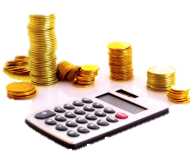 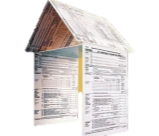 Структура неналоговых доходов бюджета городского округа город Урайна 2022 год и на плановый период 2023-2024 годов тыс. рублей          	6. Доходы, получаемые в виде арендной платы за земельные участки         	Доходы от арендной платы за земельные участки занимают первое место среди неналоговых доходов, удельный вес которых составляет в 2021 году – 44,8%, соответственно в прогнозируемом периоде 2022-2024 годов формирует бюджет города  от 44,2% до 51,7% от общей суммы неналоговых доходов.           Прогноз показателей на 2022-2024 годы предполагает увеличение поступлений в результате ежегодного применения к действующим договорам арендной платы за земельные участки прогнозного уровня инфляции, устанавливаемого Федеральным законом  Российской Федерации «О Федеральном бюджете на 2022 год и на плановый период 2023 и 2024 годов» к отдельным договорам аренды, в соответствии с пунктом 28 постановления Правительства ХМАО-Югры от 02.12.2011 №457-п (данная тенденция сохраняется ежегодно) и заключения новых договоров аренды.          Доходы в виде арендной платы за земельные участки запланированы на основании предоставленных расчетов от администратора платежей -  администрации города Урай.            На 2021 год первоначальный план составлял 70 659,8тыс. рублей. С учетом изменений арендная плата за земельные участки  спрогнозирована в следующих размерах:на 2022 год – 71 456,1 тыс.рублей, на 2023 год – 72 410,7 тыс.рублей, на 2024 год – 73 590,8 тыс.рублей.        	7. Доходы от сдачи в аренду муниципального имущества                 	Доходы от сдачи в аренду муниципального имущества занимают третье место среди неналоговых доходов и формируют бюджет города в 2021 году в размере 16,1%,  в 2022-2024 годах в  размере  17,3%, 18,3%, 17,3% соответственно от общей суммы неналоговых доходов.          Прогноз показателей на 2022-2024 годы предполагает увеличение поступлений  в результате заключения в 2021 году новых договоров аренды  муниципального имущества с четырьмя арендаторами.          Доходы от сдачи в аренду муниципального имущества запланированы на основании предоставленных расчетов от администратора платежей - администрации города Урай в соответствии с Методикой прогнозирования доходов, утвержденной постановлением администрации города Урай от 16.11.2016 №3516.               На 2021 год первоначальный план составлял 25 444,1 тыс. рублей. В результате с учетом изменений прогноз доходов от сдачи в аренду муниципального имущества спрогнозирован в следующих размерах:на 2022 год – 27 999,2 тыс.рублей.на 2023 год – 26 499,6 тыс.рублей, на 2024 год – 24 635,5 тыс.рублей.         	8. Доходы от продажи материальных и нематериальных активов              Доходы от продажи материальных и нематериальных активов занимают второе место среди неналоговых доходов и формируют бюджет города в 2021 году в размере 34,9%,  в 2022-2024 годах в размере 33,8%, 26,4%, 25,9% соответственно от общей суммы неналоговых доходов.          	Доходы были спрогнозированы на основании предоставленных расчетов от администратора платежей - администрации города Урай.          	В целом прогноз доходов, получаемых от продажи материальных и нематериальных активов  составит: на 2022 год – 54 614,6 тыс. рублей, на 2023 год – 38 119,1 тыс. рублей, на 2024 год – 36 715,4 тыс. рублей, в данную группу неналоговых доходов включаются:          8.1. -  доходы от реализации имущества, находящегося в  муниципальной собственности (купля, продажа, мена):           Прогноз показателей на 2022-2024 годы предполагает увеличение поступлений  в результате заключения новых договоров купли-продажи, а так же мены жилых помещений с доплатой разницы стоимости квартир и поступлений по ним (срок рассрочки платежа по договорам мены квартир в среднем составляет от 11 до 20 лет, соответственно платежи по заключенным договорам будут поступать в 2022-2024 годах), а так же поступлением задолженности прошлых лет.           	На 2021 год первоначальный план составлял  31 000,0 тыс. рублей.  Доходы от реализации имущества, находящегося в муниципальной собственности спрогнозированы в следующих размерах: на 2022 год – 33 503,0 тыс. рублей;на 2023 год – 33 504,0 тыс. рублей;на 2024 год – 33 505,0 тыс. рублей.		8.2. - доходы от приватизации муниципального имущества:    	    Доходы от приватизации муниципального имущества города Урай были спрогнозированы на 2022-2024 годы  в соответствии с утвержденным планом приватизации муниципального имущества на 2020 год и на плановый период 2021-2022 и 2023годы.          Прогнозные  показатели:        -  в 2022 году снизятся по отношению к 2021 году в результате окончания сроков по договорам (полной оплатой выкупленного имущества в рамках реализации Федерального закона  от 22.07.2008 №159-ФЗ);        - в 2023 году запланированы согласно плана приватизации муниципального имущества на 2021-2023 годы (включены  объекты муниципального имущества, подлежащие реализации в 2023 году);            - в 2024 году не запланированы, в связи с отсутствием объектов планируемых к приватизации (отсутствуют объекты в реестре муниципального имущества, подлежащие включению в план приватизации).          На 2021 год первоначальный план составлял  21 045,6 тыс. рублей.  Доходы от приватизации муниципального имущества спрогнозированы в следующих размерах:        на 2022 год – 17 901,2 тыс.рублей.на 2023 год – 1 404,7 тыс.рублей, на 2024 год – 0,0 тыс.рублей.	    8.3. - доходы от продажи земельных участков:          Прогнозирование доходов на 2022-2024 годы проводилось согласно подпункту 2.7. Методики прогнозирования доходов, утвержденной постановлением администрации города Урай от 16.11.2016 №3516.           В результате сумма доходов от продажи земельных участков спрогнозированы в следующих размерах:на 2022 год – 3 210,4 тыс. рублей;на 2023 год – 3 210,4 тыс. рублей;на 2024 год – 3 210,4 тыс. рублей.         		9. Штрафы, санкции, возмещение ущерба         	Штрафы, санкции, возмещение ущерба формируют бюджет города Урай в 2021 году в размере 1,5%, в 2022-2024 годах в  размере 1,8%, 2,0%, 2,1% соответственно от общей суммы неналоговых доходов.           Прогнозные показатели штрафных санкций на 2022-2024 годы подготовлены с учетом предоставленной информации от главных администраторов, уполномоченных по взысканию штрафов. Данные поступления не имеют постоянного характера поступлений, и относится к категории, не поддающейся прогнозированию, так как все штрафы возлагаются по мере их нарушения, соответственно их поступления носят несистемный характер.          На 2021 год первоначальный план составлял  2 434,1 тыс. рублей. С учетом предоставленной информацией, штрафы, санкции, возмещение ущерба спрогнозированы в следующих размерах:на 2022 год – 2 930,8 тыс. рублей;на 2023 год – 2 926,6 тыс. рублей;на 2024 год – 2 929,5 тыс. рублей.    	     10.  Прочие неналоговые доходы:              	При прогнозировании неналоговых доходов за основу взяты данные администраторов доходов и анализ фактических поступлений прошлых лет, в результате доходы спрогнозированы в следующих объемах и составят: на 2022 год - 4 763,5 тыс. рублей;на 2023 год - 4 546,5 тыс. рублей;на 2024 год - 4 334,6 тыс. рублей;	Прочие неналоговые доходы сформированы за счет:           10.1. - доходы  от дивидендов по акциям, принадлежащих муниципальному образованию.          Доходы запланированы на основании предоставленных расчетов от администратора платежей – администрации города Урай, в результате доходы спрогнозированы на 2022 - 2024 годы в сумме  176,6 тыс. рублей соответственно.          	10.2. - плата за негативное воздействие на окружающую среду:         С 1 января 2020 года поступление по данному неналоговому  источнику в связи с передачей из регионального уровня поступают бюджет города Урай размере 100%.           Доходы запланированы на основании предоставленных расчетов от администратора платежей – Федеральной службой по надзору в сфере природопользования, в результате доходы спрогнозированы на 2022 - 2024 годы в сумме 1 337,4 тыс. рублей соответственно.         10.3. -  доходы от оказания платных услуг и компенсации затрат государства:         	Доходы запланированы на основании предоставленных данных от главных администраторов доходов - администрации города Урай, Управления образования и молодежной политики администрации города Урай и спрогнозированы: на 2022 год – 3 249,5 тыс. рублей, на 2023 год – 3 032,5 тыс. рублей, на 2024 год – 2 820,6 тыс. рублей.         	 Кроме налоговых и неналоговых доходов в бюджете города Урай запланированы безвозмездные поступления согласно доведенным объемам межбюджетных трансфертов Департаментом финансов Ханты-Мансийского автономного округа – Югры в следующих размерах: Структура безвозмездных поступлений бюджета городского округа Урай тыс. рублейВ 2022 году безвозмездные поступления увеличатся на (+ 221 460,5) тыс. рублей по отношению к 2021 году,  в 2023 году  уменьшатся на (- 83 083,6) тыс. рублей по отношению к 2022 году, в 2024 году увеличатся на (+ 30 556,6) тыс. рублей по отношению к 2023 году.         Более подробная информация о безвозмездных поступлениях в прогнозируемых периодах на 2022-2024 годы представлена в приложениях 1, 2, 3 к настоящей пояснительной записке. НаименованиеПервоначальный план 2021 года2022 год2023 год2024 годДоходы3 205 364,53 477 789,63 251 201,03 294 318,7Расходы3 290 869,23 567 148,43 343 281,53 386 772,5Дефицит / профицит,  «-» / «+»85 504,789 358,892 080,592 453,8ПоказателиПервоначальный план 2021 годаПроект на 2022 годОтклонение«+» рост,« - »снижение)(2022- 2021)Проект на 2023 годОтклонение«+» рост,« - »снижение)(2023- 2022)Проект на 2024 годОтклонение«+» рост,« - »снижение)(2024- 2023)Налоговые и неналоговые доходы бюджета всего, в том числе:1 031 377,71 082 342,3+ 50 964,61 077 260,8- 5 081,51 089 821,9+ 12 561,1Налоговые доходы873 622,7920 578,1+ 46 955,4932 758,3+ 12 180,2947 616,1  + 14 857,8Неналоговые доходы157 755,0161 764,2+ 4 009,2144 502,5- 17 261,7142 205,8- 2 296,7Вид  доходаПервоначальный план 2021 годаУд. вес, %Проект на2022 годУд. вес, %Проект на 2023 годУд. вес, %Проект на 2024 годУд. вес, %НДФЛ688 969,478,9701 393,676,2709 664,376,1721 757,076,2Акцизы по подакцизным товарам13 818,91,613 382,51,514 114,41,514 114,41,5Налоги на совокупный доход:116 154,413,3149 763,716,3151 731,316,3153 723,116,2- упрощенная  система налогообложения110 154,412,6143 663,715,6145 531,315,6147 423,115,5- единый налог на вмененный доход0,00,00,00,00,00,00,00,0- единый сельскохозяйственный налог0,00,00,00,00,00,00,00,0- патентная система налогообложения6 000,00,76 100,00,76 200,00,76 300,00,7Налоги на имущество:48 360,05,549 398,35,350 548,35,451 261,65,4- налог на имущество физических лиц14 100,01,616 400,01,817 220,01,917 600,01,9- транспортный налог16 860,01,913 323,11,413 456,31,413 590,91,4- земельный налог17 400,02,019 675,22,119 872,02,120 070,72,1Государственная пошлина6 320,00,76 640,00,76 700,00,76 760,00,7НАЛОГОВЫЕ ДОХОДЫ ВСЕГО:873 622,7100,0920 578,1100,0932 758,3100,0947 616,1100,0Вид  доходаПервоначальный план 2021 годаУд. вес, %Проект на  2022 годУд. вес, %Проект на 2023 годУд. вес, %Проект на 2024 годУд. вес, %Доходы, получаемые в виде арендной платы за земельные участки70 659,844,871 456,144,272 410,750,173 590,851,7Доходы от сдачи в аренду муниципального имущества25 444,116,127 999,217,326 499,618,324 635,517,3Доходы от продажи материальных и нематериальных активов:55 029,134,954 614,633,838 119,126,436 715,425,9-  доходы от реализации имущества, находящегося в муниципальной собственности (купля, продажа, мена)31 000,019,733 503,020,733 504,023,233 505,023,6- доходы от приватизации муниципального имущества21 045,613,317 901,211,11 404,71,00,00,0- доходы от продажи земельных участков2 983,51,93 210,42,03 210,42,23 210,42,3Штрафы, санкции, возмещение ущерба2 434,11,52 930,81,82 926,62,02 929,52,1Прочие доходы4 187,92,74 763,52,94 546,53,24 334,63,0НЕНАЛОГОВЫЕ ДОХОДЫ ВСЕГО157 755,0100,0161 764,2100,0144 502,5100,0142 205,8100,0ПоказателиПервоначальный план на 2021 годПроект на 2022 годОтклонение«+» рост,« - »снижение)(2022- 2021)Проект на 2023 годОтклонение«+» рост,« - »снижение)(2023- 2022)Проект на 2024 годОтклонение«+» рост,« - »снижение)(2024- 2023)Безвозмездные поступления  всего, в том числе:2 173 986,82 395 447,3+ 221 460,52 173 940,2- 83 083,62 204 496,8+ 30 556,6Дотации453  421,6477 037,3+ 23 615,7383 046,8- 93 990,5404 660,8+ 21 614,0Субсидии161 956,8250 421,8+ 88 465,0126 041,6+ 14 043,3150 423,9+ 24 382,3Субвенции1 485 509,51 625 651,6+ 140 142,11 621 695,2 - 3 956,41 610 341,3- 11 353,9Иные межбюджетные трансферты73 098,942 336,6- 30 762,343 156,6+ 820,039 070,8- 4 085,8